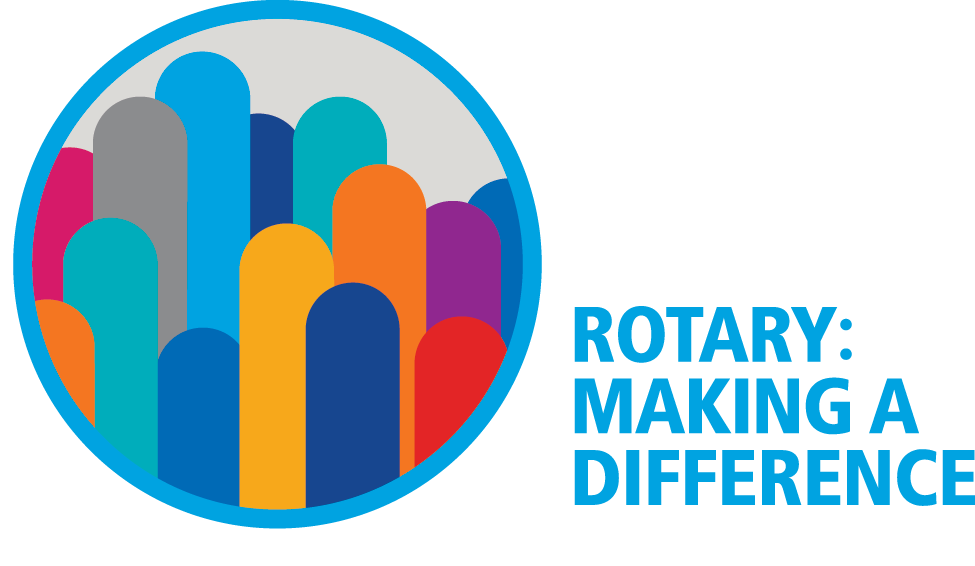 OCTOBER 19TH & 20TH, 2018DISTRICT 5830 CONFERENCELONGVIEW, TEXASYOU DON’T WANT to MISS!Friday evening Banquet- 6 PM; fellowship, great food, inspiration, and entertainment. Recognize Club Presidents & District Leaders.Saturday morning Breakfast- 8:30 AM; excellent entertainment, Citation, Foundation Support, & Membership Growth recognitions. Breakout sessions on multiple Rotary topics to help strengthen clubs. Saturday Lunch- inspiration, entertainment, & recognize District Rotarian and District Club of the Year. Additional breakouts sessions and a conference Service Project.Great Value! $40 covers 3 meals, entertainment, training, inspiration and fellowship. REGISTER @ rotary5830.orgEvery club will want to be present and will be recognized!HOTEL ROOMS only $89BONUS: Amy Grant in concert Saturday Evening @ 7 PMLe Tourneau University Belcher Center. Tickets- belchercenter.com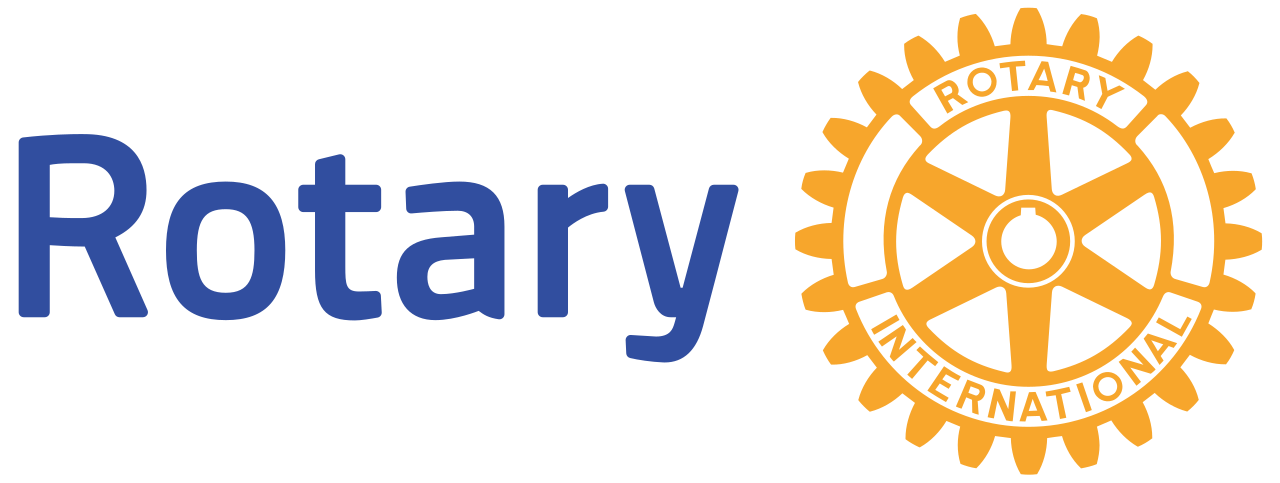 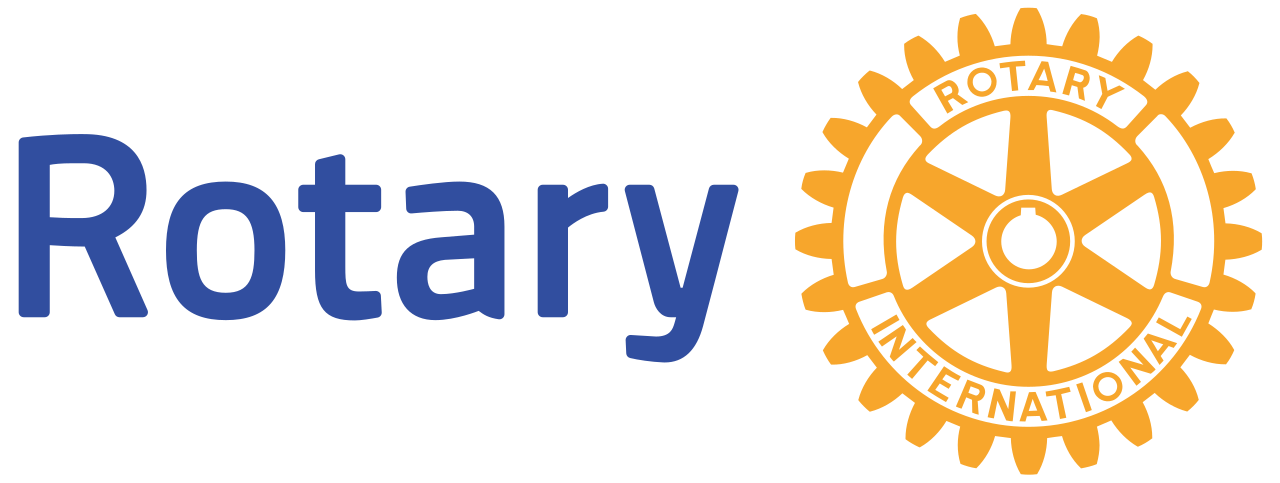 CELEBRATE the 2017-2018 ROTARY YEARGREAT FUN, FELLOWSHIP, TRAINING, & INSPIRATIONOUTSTANDING ENTERTAINMENT from LOCAL COLLEGESDYNAMIC MESSAGES from RI DIRECTOR GREG YANKROTARY EDUCATIONAL BREAKOUT SESSIONSHOLIDAY INN 300 TUTTLE cIR 903-663-6464